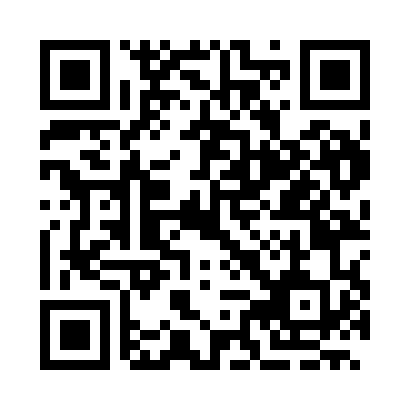 Prayer times for Kormisosh, BulgariaWed 1 May 2024 - Fri 31 May 2024High Latitude Method: Angle Based RulePrayer Calculation Method: Muslim World LeagueAsar Calculation Method: HanafiPrayer times provided by https://www.salahtimes.comDateDayFajrSunriseDhuhrAsrMaghribIsha1Wed4:286:161:176:148:1910:002Thu4:276:151:176:158:2010:023Fri4:256:141:176:158:2110:034Sat4:236:121:176:168:2210:055Sun4:216:111:176:178:2310:066Mon4:196:101:176:178:2410:087Tue4:186:091:176:188:2510:108Wed4:166:081:176:188:2610:119Thu4:146:061:176:198:2710:1310Fri4:126:051:176:208:2910:1411Sat4:116:041:176:208:3010:1612Sun4:096:031:176:218:3110:1713Mon4:076:021:176:218:3210:1914Tue4:066:011:176:228:3310:2115Wed4:046:001:176:238:3410:2216Thu4:025:591:176:238:3510:2417Fri4:015:581:176:248:3610:2518Sat3:595:571:176:248:3710:2719Sun3:585:561:176:258:3810:2820Mon3:565:561:176:258:3910:3021Tue3:555:551:176:268:3910:3122Wed3:545:541:176:278:4010:3323Thu3:525:531:176:278:4110:3424Fri3:515:521:176:288:4210:3625Sat3:505:521:176:288:4310:3726Sun3:485:511:176:298:4410:3827Mon3:475:511:176:298:4510:4028Tue3:465:501:186:308:4610:4129Wed3:455:491:186:308:4710:4230Thu3:445:491:186:318:4710:4431Fri3:435:481:186:318:4810:45